May 2023 NewsletterCity of Lincoln74 Santee RoadOffice 258-7969Police 258-2403Emergency 911City Hall Office HoursMonday-Friday 7:30 AM-5:00 PMFriday 7:30 AM-12:00 PMwww.cityoflincolnnd.comPlease follow our Facebook page any city updates will be posted here first. www.facebook.com/cityoflincolnndPlease remember to contact the city office if you are starting/stopping utility service, would like to start automatic payment for your utilities, need a replacement or extra garbage tote, or if there is a streetlight out.  Also, if your phone number changes since we use these contacts in case of emergencies.Council Members:Mayor: Keli Berglund (May 4th)Keli.berglund@cityoflincolnnd.comCarrie Praska: Financialcarrie.praska@cityoflincolnnd.comJaime Leingang: Public Worksjaime.leingang@cityoflincolnnd.comAmanda Davis: Beautificationamanda.davis@cityoflincolnnd.com  Ryan Glass: Public Safetyryan.glass@cityoflincolnnd.comMEETING DATES: Planning & Zoning: May 30, 7:00 pm City Council: May 4th and May 18th 7:00 PMCanvassing Board: May 1stPark Board Meeting ~ 3rd Tuesdays at the Park Shelter-32 McDougall Drive 6:00 pmTo place an item on the agenda, contact a City Council Member or The Mayor.**********SPECIAL ELECTION*********The votes are in and have been tallied. The new Mayor elect is Keli Berglund. The Canvassing Board will meet on May 1st at 5:00pm to certify the ballots. Pet Licenses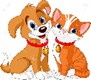 The City Office has 2023 Tags ANY pet 6 months and older needs to be licensed annually.If your recycling tote is found to have contaminates it will NOT be picked up. TransTrash has had to trash multiple loads of recycling due to continued abuse. NO PLASTIC BAGS/STYROFOAM/PLASTIC WRAPPINGApril 2023 BillsAdvanced Business Methods-$444.95, Aire-Master-$28.00, Avi Systems-$608.99, Bismarck Tribune-$153.27, Burleigh County Detention-$150.00, Butler Machinery-$1,069.64, Capital One Credit-$507.53, Carl Juhl-$225.00, CHI St. Alexis Health-$250.00, City of Bismarck-$147.24, City of Lincoln-$260.00, Elaine Anton-$225.00, Force America-$114.99, Holly Carlson-$225.00, Information Technology-$214.45, Interstate Battery-$18.00, Laser Special-$120.00, Lincoln Repair-$235.79, Lisa Aune-$370.00, Little Falls Machine-$1,063.82, Martens Attorney Law-$2,150.00, Mountain Plains-$11,204.50, Nancy Albrecht-$225.00, Napa Auto Parts-$37.98, ND Dept of Health-$125.00, Newvision Security-$1,620.00, Northwest Tire-$58.28, NRG Technology-$1,834.33, Office of State Auditor-$15,000.00, One Call-$2.60, Parakeet Community-$245.18, Presort Plus-$849.78, Runnings-$269.18, Secret of State-$36.00, SEH-$4,994.51, Team Laboratory-$1,619.00, Terry Schutt-$384.11, Transtrash-$33,400.90, Travelers-$100.00, Tri-Energy Cooperative-$3,959.18, Vogel Law-$15,708.12, Elizabeth Irwin-$350.00, Tami Erman-$270.96, Mountain Plains Youth Service-$850.00, Uniform Center-$39.98. Storm water newsSpring Is Finally Here/ Violations to Watch Out for:Wind and Water Erosion: All residential and construction sites need to watch erosion from wind and water. Debris that leaves the construction or residential lots and enters the street or someone else’s property, needs to clean it up ASAP. This is an ordinance violation and could result in a fine. Grass:  Do not sweep or blow grass into the City streets. Dog waste:  If your dog poops in the street, please clean it up.Oil leaks:  Oil leaks from any vehicle shall be cleaned up immediately.  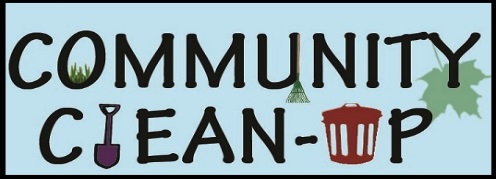 City Wide Clean-up is set for June 17th. 20 Volunteers are needed to have curb-side pickup. Please call the office to sign up!Council Corner Hello fellow Lincoln residents, I want to remind everyone that the residential speed limits are 15 miles per hour. Please be mindful of children getting outside now that the weather is getting warmer. City audits are going smoothly. The audits are projected to be completed in May. Those reports will be accessible to the public when they become available. We are in need of volunteers to be on the Economic Development Committee. Meeting dates are on the 3rd Monday of each month. First one this year will be May 15th at 7:00p.m. Come on out and let’s see what we can do for Economic Growth for the City of Lincoln! Happy Spring!Lisa Aune, City Auditor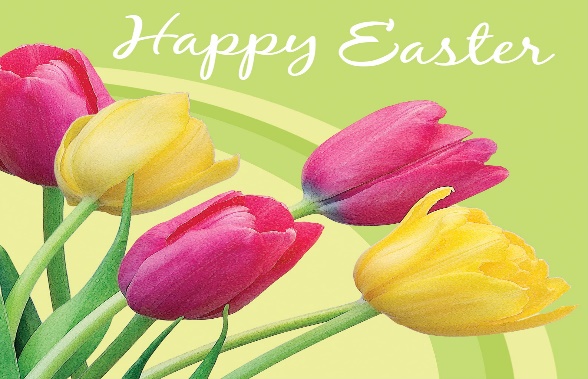 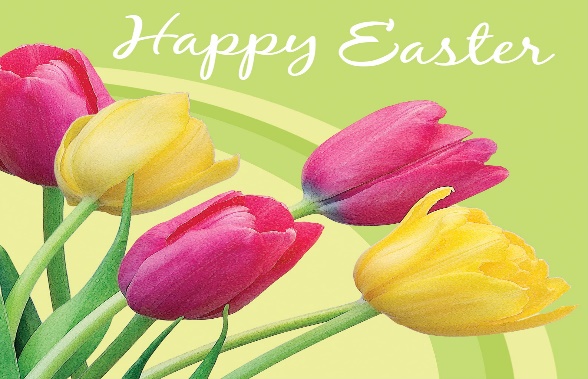 Public Works Announcements:ND Department of Environmental Quality is asking that all Cities in North Dakota create an inventory of water service lines. In order to comply with this Lead and Copper rule revision. The City of Lincoln is asking the residents for help in taking pictures of you water meters with connecting water pipe on each side of the meter head. Please email those pictures to admin@cityoflincolnnd.com. You can also text the pictures to 701-391-5808. Make sure to list your name and address when sending pictures. Please visit the following website for more information: https://deq.nd.gov/MF/DWP/LCRR/Please make sure to check your sump pumps to see that they are operational. Due to the snow accumulation, this will help with water entering basements. Please be patient with melt-off of our lagoon system and the odor. The City of Lincoln is working on a Sewer Regionalization project that will remedy the issue. However, the completion date is not until 2024.Snow emergency routes have been changed. Please call the City office to get the updated routes.Terry Schutt, Interim Public Works Director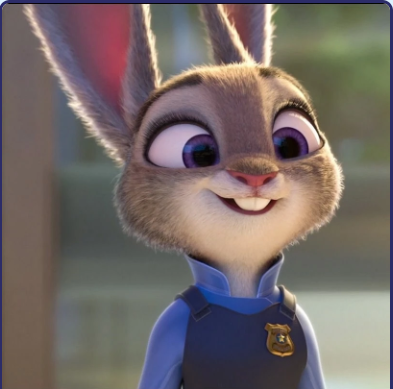 Safety Circle:Happy Spring fellow Lincoln residents,Your Lincoln PD is excited to see you at a great event this month, supporting a great cause.May 13- People Matter Community Carnival Wachter Middle School 11:00am to 2:00pmTotal Criminal Charges for March- 42Total Calls for Service in March- 304Total Calls for Service for 2023- 807Proudly serving you,Robyn Krile, Chief of PoliceBismarck Rural Fire Department 2023 YTD Totals- 168 – 29 calls to LincolnPlease remember to change your smoke detector batteries. Also, review your fire escape plan and make sure you have a designated spot to go to in case of a fire. That way the family members can easily be accounted for. Stay Safe!Dustin Theurer, Fire Chief